РОССИЙСКАЯ ФЕДЕРАЦИЯБЕЛГОРОДСКАЯ ОБЛАСТЬ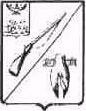 ОБЩЕСТВЕННАЯ ПАЛАТАСТАРООСКОЛЬСКОГО ГОРОДСКОГО ОКРУГАII СОЗЫВАШестое заседание Совета РЕШЕНИЕ26 января 2016 г.							г. Старый Оскол №48О согласовании повестки дня VI пленарного заседания Общественной палаты Старооскольского городского округаЗаслушав и обсудив информацию секретаря Общественной палаты Старооскольского городского округа Колотилкин В.Н. «О плане работы Общественной палаты Старооскольского городского округа на I квартал 2016 года », Совет палатыРЕШИЛ:1. Утвердить дату проведения VI пленарного заседания Общественной палаты Старооскольского городского округа на 15 марта 2016 года.2. Утвердить повестку дня VI пленарного заседания Общественной палаты Старооскольского городского округаО состоянии развития предпринимательства за 2015 год, и мерах предпринимаемых администрацией Старооскольского городского округа по улучшению бизнес-климата в городе (председатель комиссии по экономическому развитию, транспорту, ЖКХ и предпринимательству Лукьянцев В.Б.)Методика налогообложения по кадастровой стоимости недвижимости физических и юридических лиц, согласно постановлению правительства Белгородской области от 23.11.2015 № 414 – пп (председатель комиссии по экологии и благоустройству Емельяненко А.И.)3. Контроль заданным решением возложить на секретаря Общественной палаты Старооскольского городского округа Колотилкин В.Н.Председатель Общественной палатыСтарооскольского городского округа				 В.М.РассоловСекретарь Общественной палатыСтарооскольского городского округа				  В.Н.Колотилкин